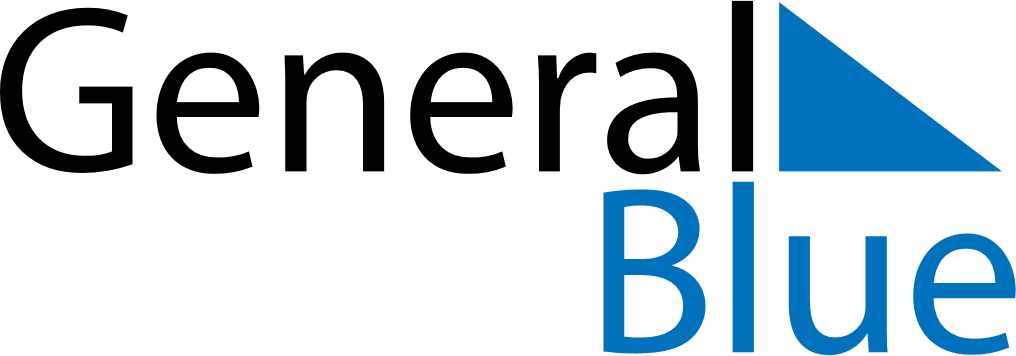 Quarter 3 of 2023Central African RepublicQuarter 3 of 2023Central African RepublicQuarter 3 of 2023Central African RepublicQuarter 3 of 2023Central African RepublicQuarter 3 of 2023Central African RepublicQuarter 3 of 2023Central African RepublicJuly 2023July 2023July 2023July 2023July 2023July 2023July 2023July 2023MondayTuesdayTuesdayWednesdayThursdayFridaySaturdaySunday123445678910111112131415161718181920212223242525262728293031August 2023August 2023August 2023August 2023August 2023August 2023August 2023August 2023MondayTuesdayTuesdayWednesdayThursdayFridaySaturdaySunday1123456788910111213141515161718192021222223242526272829293031September 2023September 2023September 2023September 2023September 2023September 2023September 2023September 2023MondayTuesdayTuesdayWednesdayThursdayFridaySaturdaySunday1234556789101112121314151617181919202122232425262627282930Aug 13: Independence DayAug 15: Assumption